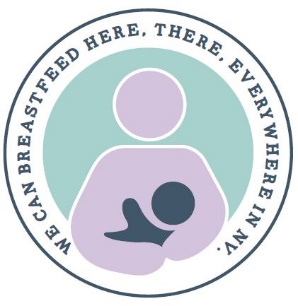 Prenatal Breast-feeding classesBreastfeeding Support GroupBreast pump rental / purchasePrivate ConsultationsBreastfeeding Supplies orGiftsContact Information Link to Website or Calendar of EventsA Nurturing Space (Carson City)YesThurs 1:30 PMYes(775) 546-2850 or (775) 720-4625www.anurturingspace.com Babies R USYesYes - BothYes - Both(775) 825-2229Carson Tahoe Regional Medical CenterYesMon 5:30 PMWed 10 AMYes(775) 445-5122 – Breastfeeding Warm Linehttp://www.carsontahoe.com/pages.php?var=Breast-Feeding  La Leche League of Northern NevadaVariouslllnorcal.org/Groups/NorthernNevada.html Katie Scott, RN, IBCLCYesYes(775) 813-3980www.overthemoonlac.comMeredith Pollaro, OTR/L, IBCLC, RLCMon 12 PM @Nurturing NestYes(775) 303-7269Nevada WIC / ITCN WIC(*WIC participants only)Yes*Various*Yes* Yes*Yes- Supplies* NEVADA: (775) 684-5942 / ITCN: (775) 398-4960nevadawic.orgThe Nurturing NestYesMon 12 PM3rd Tues 6 PMYesYes - Both(775) 825-0800www.nurturingnestreno.comRenown Regional Medical Center / Lactation ConnectionYesTues  4 PM(S. Meadows)Thurs 11 AM(Main)Yes - BothYesYes - Both(775) 982 –5210 – Lactation Connectionwww.renown.org/thelactationconnection            (775) 982-5483 – Breastfeeding Warm Linewww.renown.org/ChildbirthEducation Saint Mary’s Regional Medical CenterYesThurs 10 AM2nd & 4th Thurs 6 PMYes - BothYesYes(775) 770-3751 - Breastfeeding Warm Line(775) 770-3109 – Pump Rentalwww.saintmarysreno.com/Events-Calendar/Event-Details.aspx?Event=16